Załącznik B – opis przedmiotu zamówienia w zakresie części 2: Dostawa i montaż mebli stalowych i laboratoryjnychUwaga! Należy zachować wymiary podane na rozrysach. Dodatkowe wymagania Zamawiającego:Przedmiot zamówienia obejmuje również montaż wymienionych elementów wyposażenia meblowego zgodnie z rysunkami i wizualizacjami. Wykonawca we własnym zakresie zapewni wszystkie niezbędne materiały do wykonania prac montażowych. Należy zapoznać się z rzutami pomieszczeń (załącznik C)XVI.Regały paletowe 110x270x300cm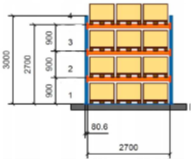 Wymiary:110 x 270 x 300cm (szer. x dł. x wys.)Regały muszą spełniać normy i wymogi bezpieczeństwa Unii Europejskiej FEM i EN15512.Sposób zabezpieczenia – malowanie proszkowe. Rama nośna z perforacją umożliwiająca dopasowanie wysokości belek nośnych. Kolorystyka do uzgodnienia z Zamawiającym. Wymiary podano na rozrycie obok.6 sztXVII.Regał metalowy 40x120x180cm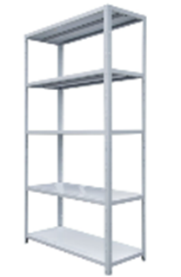 Opis:Regał metalowy wciskany z metalowymi półkami, posiadający 5 półek, wykonany z metalu. Szafka ma dodatkowe poprzeczki wzmacniające co sprawia, że ładowności może wynosić do 100 kg na 1 półkę.Wymiary:Specyfikacja produktu:Nośność min. 100 kg na 1 półkęKolor:  szaryNoga dzielonaPółki metalowe wykonane z blachy o grubości min. 1 mmMontaż bez śrub, wciskanyDodatkowe wzmocnienia pod każdą półkąMalowane ekologiczną farbą proszkowąRegulacja wysokości półekKolorystyka do uzgodnienia z Zamawiającym1 sztXVIII.Szafka ubraniowa 40x49x210cm (kolor jasno szary)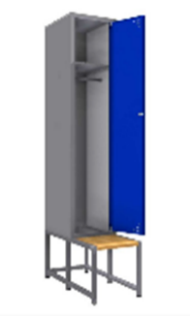 Opis:Szafka metalowa ubraniowa przeznaczona do przechowywania odzieży wierzchniej i przedmiotów podręcznych. Szafka 1- komorowa z ławką z listwami drewnianymi.Specyfikacja:Kolor szafki i drzwi: jasno szaryMateriał: drzwi jednoskrzydłowe, preferowane z perforacją w celu wentylacji i zamkiem jednopunktowym - blacha min. 1,0mm, korpus – blacha mion. 0,8mm, ławka – listwy drewniane. Podział wnętrza szafki na części: ubraniowa z drążkiem i haczykami na ubrania, przestrzeń powyżej wydzielona od części ubraniowej półką. Wymiary: 40 x 49 x 210 cm (dł. x szer. x wys.)10 sztXIX.Stół warsztatowy 150 x70x84-105cm z kontenerem (blat drewniany)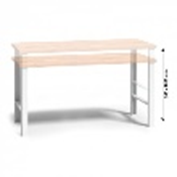 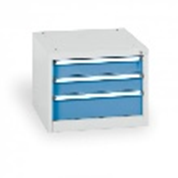 Stół warsztatowyOpis:Blat stołu wykonany z masywnej deski z twardego drewna o grubości 40 mm +/- 4mm (preferowane bukowe, dopuszczalne – twarde z innego liściastego). Większa waga deski razem z solidnymi i stabilnymi nogami zapewnia bardzo dobrą stabilność stołu, która pozwala na wykonanie nawet najbardziej wymagających prac. Nogi stołu są spawane ze stalowych profili grubości min. 3 mm i malowane szarą farbą proszkową. Przekrój min. 40x20mm z profili zamkniętych. Nogi stołu z regulacją wysokości, co pozwala na ustawienie wysokości do 1000 mm w odstępach co 50 mm. Specyfikacja:Głębokość –700mmDługość – 1500mmWysokość – regulowana – 840 – 1050 mmKolor konstrukcji – szary RAL 7035Kontener podwieszany – do stołu warsztatowegoWymiary:Wysokość – 450mm-600mmSzerokość – 565mm – 620 mmGłębokość – 580mm – 670 mmLiczba szuflad – 3Wysokość szuflady – 2 x 100-120mm, 1 x 150-240mmSpecyfikacja:wykonany z blachy stalowejkonstrukcja podwieszana z 3 szufladamikonstrukcja szafkowa podwieszana, kontenery są śrubowane na spodnią część blatu.maksymalne obciążenie półek 40 kg, półki osadzone na prowadnicach kulkowych z 90% wysuwemkażda szuflada wyposażona w 6 srebrnych, metalowych przegród do rozdzielania przestrzeniszuflady są zamykane na zamek centralny, dostarczane z 2 kluczamiwykończenie farbą proszkową - rama w kolorze szarym, szuflady niebieskie (do uzgodnienia z Zamawiającym).4 sztXIXa.Stół warsztatowy 170x70x84-105cm (blat drewniany)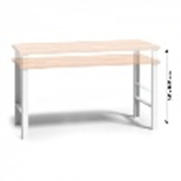 Stół warsztatowyOpis:Blat stołu wykonany z masywnej deski z twardego drewna o grubości 40 mm +/- 4mm (preferowane bukowe, dopuszczalne – twarde z innego liściastego). Większa waga deski razem z solidnymi i stabilnymi nogami zapewnia bardzo dobrą stabilność stołu, która pozwala na wykonanie nawet najbardziej wymagających prac. Nogi stołu są spawane ze stalowych profili grubości min. 3 mm i malowane szarą farbą proszkową. Przekrój min. 40x20mm z profili zamkniętych. Nogi stołu z regulacją wysokości, co pozwala na ustawienie wysokości do 1000 mm w odstępach co 50 mm. Specyfikacja:Głębokość –700mmDługość – 1500mmWysokość – regulowana – 840 – 1050 mmKolor konstrukcji – szary RAL 70354 sztXX.Taboret warsztatowy obrotowy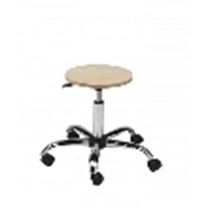 Opis:Obrotowy taboret warsztatowy z płynnym zakresem regulacji 40-53cm. Chromowane elementy są łatwe do utrzymania w czystości, siedzisko wykonane z lakierowanej sklejki odporne jest na uszkodzenia mechaniczne i nie chłonie wody. Kółka do powierzchni twardych nie niszczą powierzchni podłogi.Okrągłe siedzisko ze sklejki brzozowej w kolorze buku jest odporne na uszkodzenia mechaniczne, lakier pokrywający jego powierzchnię dodatkowo zabezpiecza przed negatywnym wpływem wilgoci. Dźwignią umieszczona pod siedziskiem umożliwia płynnie regulować wysokość taboretu w czasie użytkowania. Solidna stalowa chromowana podstawa z kółkami do powierzchni twardych. Podstawa:Podstawa stalowa chromowana o średnicy 60 cm,Kółka do powierzchni twardych (nieniszczące powierzchni)Siedzisko:Zakres regulacji siedziska 40 – 53 cm (+/- 1 cm),Regulacja wysokości za pomocą podnośnika pneumatycznego o skoku 13 cm,Siedzisko – ok. 34 cm / 2 cm (średnica/grubość),Siedzisko wykonane ze sklejki brzozowej (kolor buk),Odporne na czynniki chemiczne, promieniowanie UV,Odporne na uszkodzenia mechaniczne,Łatwe do utrzymania w czystości i odporne na środki dezynfekujące,4 sztXXI.Metalowa szafka warsztatowo-magazynowa 100x41x200cm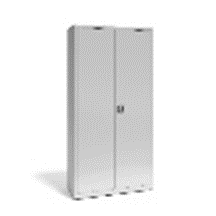 Wymiary:100 x 41 x 200cm (szer. x gł. x wys.)Opis:Metalowa szafa warsztatowo - magazynowa wykonana jest z blachy o grubości 0,8mm. Zgrzewana konstrukcja z blachy stalowej zapewnia dużą stabilność i wytrzymałość. Szafa pokryta jest farbą proszkową co stanowi optymalne zabezpieczenie przed korozją. Drzwi skrzydłowe pełne z wewnętrznym profilem wzmacniającym z wewnętrznymi zawiasami, zamykane zamkiem kluczowym z pokrętłem i dwupunktowym ryglowaniem. Szafa wyposażona w 4 ocynkowane półki o nośności 50 kg przestawne co 50 mm półki zawieszane za pomocą stalowych ceowników. Dane techniczne:Stabilna, zgrzewana konstrukcja.Blacha stalowa o grubości 0,8 mm.4 ocynkowane półki z blachy min. 0,7mmMaksymalne obciążenie półki 50 kg.Półki przestawne co 50 mm.Możliwość zamontowania dodatkowych półekSzafa dostarczana w całości, bez potrzeby montażu.Malowana proszkowo.Drzwi pełne z profilem wzmacniającym.Wewnętrzne zawiasyRyglowanie 2-punktowe.Zamek z 2 kluczami.Stopki poziomujące.6 sztXXII.Regał magazynowy metalowy 60x120x200cm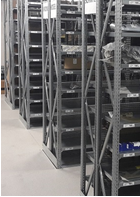 Opis:Regał magazynowy półkowy metalowy do przechowywania ciężkich ładunków/lekkich palet.Parametry:wysokość regału: 2000 mmdługość półki: 1200 mm (z ryglem typu Z)głębokość półki: 600 mmnośność półki: 560 kg (z ryglem typu Z)profil nogi regału: 45x45 mmrama skręcanamożliwe do łączenia w szeregi i poziomyperforacja kolumny – 25mmkolor :- nogi szary (RAL 7016)- półki - ocynkowane4 sztXXIII.Regał magazynowy metalowy 40x120x200cmOpis:Regał magazynowy półkowy metalowy do przechowywania ciężkich ładunków/lekkich palet.Parametry:wysokość regału: 2000 mmdługość półki: 1200 mm (z ryglem typu Z)głębokość półki: 400 mmnośność półki: 560 kg (z ryglem typu Z)profil nogi regału: 45x45 mmrama skręcanamożliwe do łączenia w szeregi i poziomyperforacja kolumny – 25mmkolor :- nogi szary (RAL 7016)- półki - ocynkowane4 szt.